О победителях Национального конкурса ”Предприниматель года“По результатам проведения Национального конкурса ”Предприниматель года“ в 2023 году Совет Министров Республики Беларусь ПОСТАНОВЛЯЕТ:1. Определить победителями Национального конкурса ”Предприниматель года“ по итогам деятельности за 2022 год и наградить их дипломами ”Пераможца Нацыянальнага конкурсу ”Прадпрымальнiк года“:1.1. в номинации ”Успешный старт“:крестьянское (фермерское) хозяйство ”Магнит-агро“, Могилевская область;общество с ограниченной ответственностью ”Джет Логистик“, г.Минск;общество с ограниченной ответственностью ”ЗВКОНТ“, Минская область;общество с ограниченной ответственностью ”КонсулАгро“, Брестская область;общество с ограниченной ответственностью ”Ресторан бистро Вёска“, Гродненская область; общество с ограниченной ответственностью ”4рест“, Витебская область;частное унитарное предприятие ”ГОЛД-АВРА“, Гомельская область; 1.2. в номинации ”Стабильный успех“: закрытое акционерное общество ”ГОЛОГРАФИЧЕСКАЯ ИНДУСТРИЯ“, г.Минск;иностранное производственное унитарное предприятие ”ВИК-здоровье животных“, г.Витебск;общество с ограниченной ответственностью ”Научно-производственное объединение ”Пассат“, Минская область;общество с ограниченной ответственностью ”Праймилк“, Гродненская область; общество с ограниченной ответственностью ”ФРЕШПАК СОЛЮШЕНС“, г.Гомель;фермерское хозяйство ”Новицких“, Брестская область;частное производственное унитарное предприятие ”Завод горного машиностроения“, г.Могилев;1.3. в номинации ”Эффективный бизнес в сфере производства“:общество с ограниченной ответственностью ”Гидропресс“, Витебская область;общество с ограниченной ответственностью ”ФУТБЕРГ“, г.Минск;общество с ограниченной ответственностью ”Шведофф“, Гродненская область;совместное общество с ограниченной ответственностью ”БЕЛСЫР“, Гомельская область;совместное общество с ограниченной ответственностью ”Производственно-торговая компания Антопольский текстиль“,     Брестская область;частное производственно-торговое унитарное предприятие      ”Гермес-Траст“, Могилевская область;частное торговое унитарное предприятие ”СК ”Прораб МК“, Минская область;1.4. в номинации ”Эффективный бизнес в сфере услуг“:общество с ограниченной ответственностью ”Научно-технический центр ”ДЭЛС“, г.Минск;общество с ограниченной ответственностью ”Шальлид“, Гродненская область;торговое унитарное предприятие ”Молочные берега“, Могилевская область;частное производственно-торговое унитарное предприятие ”Новый Прогресс“, Минская область;частное производственное унитарное предприятие ”СУПЕЛОКС“, Гомельская область;частное транспортное унитарное предприятие ”Аласта Транс“, Брестская область;частное унитарное предприятие по оказанию услуг ”Валайдис“, г.Витебск;1.5. в номинации ”Эффективный индивидуальный бизнес“:индивидуального предпринимателя Болоткина Александра Николаевича, г.Могилев;индивидуального предпринимателя Медведеву Елену Геннадьевну, Гомельская область;индивидуального предпринимателя Потеряйко Павла Константиновича, г.Минск;индивидуального предпринимателя Смирнова Андрея Викторовича, Брестская область;индивидуального предпринимателя Сташевскую Ольгу Леонидовну, Минская область;индивидуального предпринимателя Шелешко Владимира Владимировича, г.Гродно;индивидуального предпринимателя Шуткина Владимира Валентиновича, Витебская область.2. Наградить дипломами ”Ганаровы прадпрымальнiк“ индивидуального предпринимателя Смирнова Андрея Викторовича, общество с ограниченной ответственностью ”Шведофф“, признанных победителями по результатам проведения Национального конкурса ”Предприниматель года“ в 2022 и 2023 годах.3. Настоящее постановление вступает в силу со дня его официального опубликования.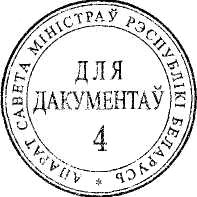 Премьер-министрРеспублики Беларусь	              Р.Головченко11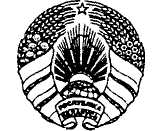 САВЕТ МІНІСТРАЎРЭСПУБЛІКІ БЕЛАРУСЬСОВЕТ МИНИСТРОВРЕСПУБЛИКИ БЕЛАРУСЬ     ПАСТАНОВАПОСТАНОВЛЕНИЕ26 сентября 2023 г.№631631                         г. Мінск                         г. Мінск                         г. Мінск                     г. Минск 